                                                                                  Книгоиздательская продукция – книги о Чукотке С. Емец «Чукотка – территория красоты», «Мой любимый город – Билибино 1958 - 2008», С. Халанский «Народы Чукотки»,  книга жительницы с. Кепервеем Терлецкой Т. А. «Чаучу – оленные люди» и др. В музее находится и дарственные экземпляры книг, написанные  земляками.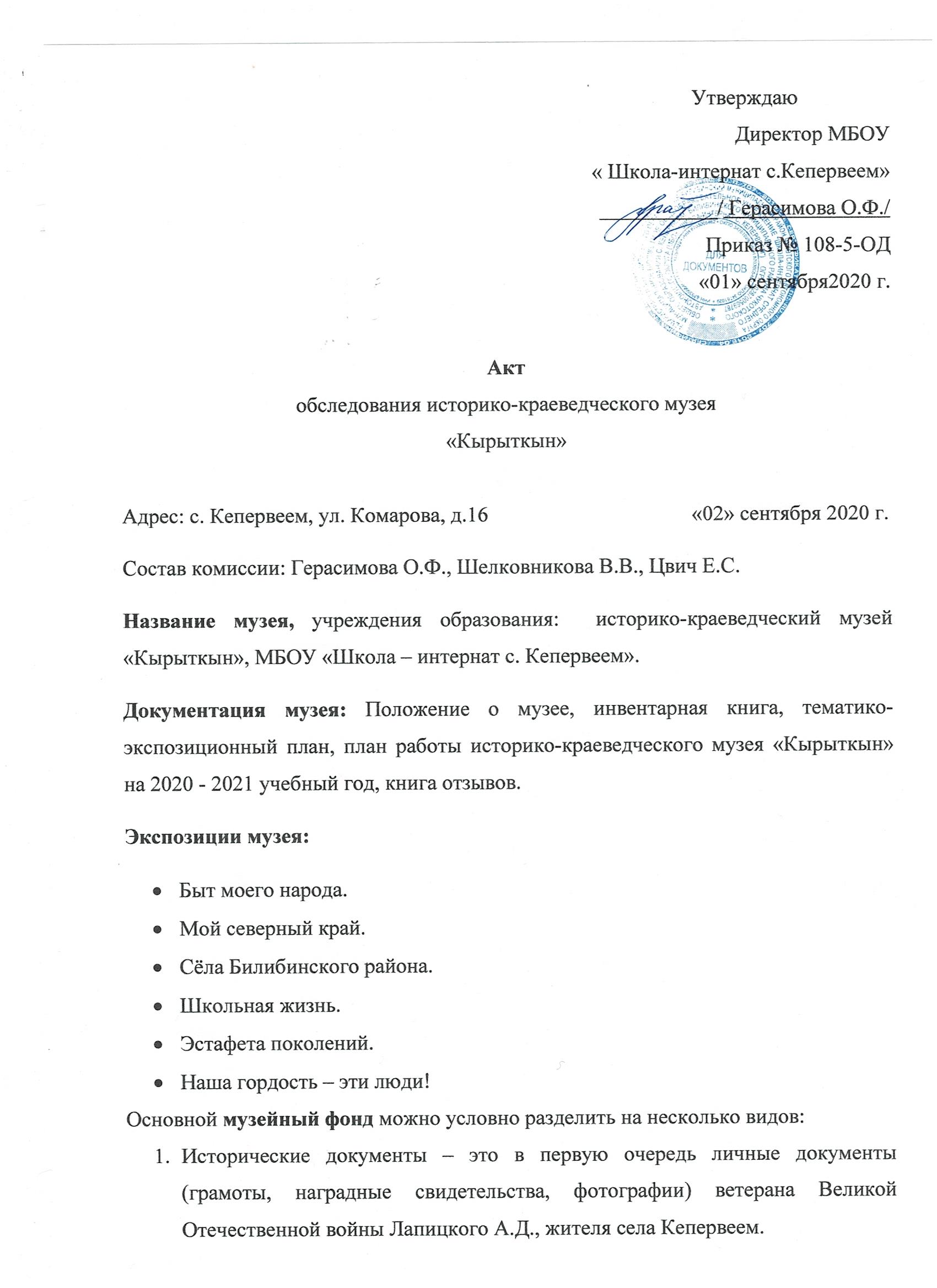 Печатная продукция – альбомы «Отчёт школы» за 2009, 2010, 2011, 2012 годы.папка «Наши выпускники»папка «ШИК» и  приложение «Вестник истории»«Наши достижения»«Сёла Билибинского района»Стендовый материал, посвящённый юбилею  Ю.А. Билибина – «Бесценное наследие», «Геолог, учёный, первооткрыватель», «Легенда о золотом олене» - о Первой Колымской экспедиции.Видеотека -  видеоматериалы о жизни школы.5. Предметы быта коренных народов и их  уменьшенные копии: яранга (хранится в сложенном виде, экспонируется во дворе школы на праздники коренных народов Севера, Тиркитаарон (праздник встречи солнца) и др.), куклы в национальных костюмах, детская люлька, детские нарты, снеговыбивалка, предметы декора и украшения и др.6. История школы – карта распределения  выпускников, начиная с 1989 года, когда школа стала средней. 7. Передвижные выставки о первом совхозе, об участниках Афганской войны и др. Руководитель: Попова Евгения Александровна. Заключение комиссии:Комиссия рекомендует пройти паспортизацию  школьного музея.Использовать материалы историко-краеведческого музея в урочной и внеурочной деятельности. Продолжить поисковою работу для  пополнения фонда музея.Председатель комиссии: Герасимова О.Ф.Члены комиссии:   Шелковникова В.В.Цвич Е.С.